9. Firmy poskytující zaměstnancům počítač a jiné ICTV Česku používají počítač již téměř všechny firmy s deseti a více zaměstnanci (98 %) a prakticky stejný podíl firem má i připojení k internetu. Čím dál více podniků poskytuje svým zaměstnancům k pracovním účelům jak stolní počítače, tak především přenosná zařízení – notebooky, tablety či chytré mobilní telefony. Tato zařízení mají v naprosté většině případů přístup na internet. Kromě této výpočetní techniky mohou firmy svým zaměstnancům poskytovat školení zaměřená na získání nebo na rozšíření svých počítačových dovedností. Možnost absolvovat takové školení měla v průběhu roku 2018 v Česku čtvrtina zaměstnanců ve firmách s více než 10 zaměstnanci. Hlavní zjištěníStolní počítač poskytovalo v roce 2019 svým zaměstnancům devět firem z deseti. V naprosté většině případů se jednalo o počítače, které mají přístup na internet.Čím dál více firem poskytuje svým zaměstnancům přenosná zařízení, resp. tato zařízení s přístupem na internet. Přenosný počítač, tablet či služební mobilní telefon dávalo v roce 2019 v práci k dispozici devět firem z deseti (v případě přenosných zařízení s internetem šlo o 88 % firem).Častěji jsou poskytovány mobilní telefony či smartphony s datovým tarifem (83 %) než notebooky či tablety s přístupem na internet (77 %). Oproti roku 2016, kdyby byly tyto otázky do šetření zařazeny poprvé, došlo k nárůstu o více než 10 p.b. - v případě služebních mobilních telefonů o 10 p.b. a v případě přenosných počítačů či tabletů o 13 p.b.Stolní počítače poskytují svým zaměstnancům pro pracovní účely nejčastěji cestovní agentury či kanceláře, firmy působící v telekomunikacích a z průmyslových odvětví nejčastěji elektronický průmysl. Přenosné počítače či tablety poskytují nejčastěji podniky ze sekce Informační a komunikační činnosti. Zřejmě nepřekvapí, že služební mobilní telefony poskytují zaměstnancům nejčastěji firmy působící v telekomunikacích. Jakékoli počítače pro pracovní účely poskytují naproti tomu nejméně často firmy působící ve stravování a pohostinství.V poskytování přenosných zařízení s přístupem na internet byly české podniky za rok 2018 na páté příčce, nad průměrem EU28, podobně jako např. Chorvatsko, Švédsko či Slovinsko. Rozdíly mezi státy Unie jsou ovlivněny nejen celkovou vyspělostí jednotlivých ekonomik a pokroku v digitalizaci či automatizaci v podnikové sféře, ale z významné části také velikostní a odvětvovou skladbou podniků v ekonomice.Čtvrtina podniků v Česku poskytovala v průběhu roku 2018 svým zaměstnancům možnost školení k získání či rozšíření svých počítačových znalostí. Možnost absolvovat počítačové školení měli výrazně častěji zaměstnanci středně velkých (46 %) a především pak velkých firem (78 %), z hlediska odvětví pak zaměstnanci působící v oborech souvisejících s IT (75 %) a také v telekomunikačních činnostech (67 %).Z mezinárodního pohledu byly české firmy v poskytování školení svým zaměstnancům v roce 2017 nad průměrem EU28 (25 %; průměr EU činil 20 %). V porovnání velkých firem poskytujících školení svým zaměstnancům byly české firmy s více než 250 zaměstnanci dokonce na prvních místech – společně s firmami z Finska, Belgie a Slovinska patříme mezi státy, kde více než tři čtvrtiny velkých subjektů vzdělává své zaměstnance v oblasti počítačových znalostí.Tab. 9.1: Firmy s 10 a více zaměstnanci v ČR poskytující/nabízející zaměstnancům v roce 2019:podíl na celkovém počtu firem s 10 a více zaměstnanci v dané velikostní a odvětvové skupině (v %)Graf 9.1: Firmy s 10 a více zaměstnanci v ČR poskytující zaměstnancům přenosná zařízení s přístupem na internet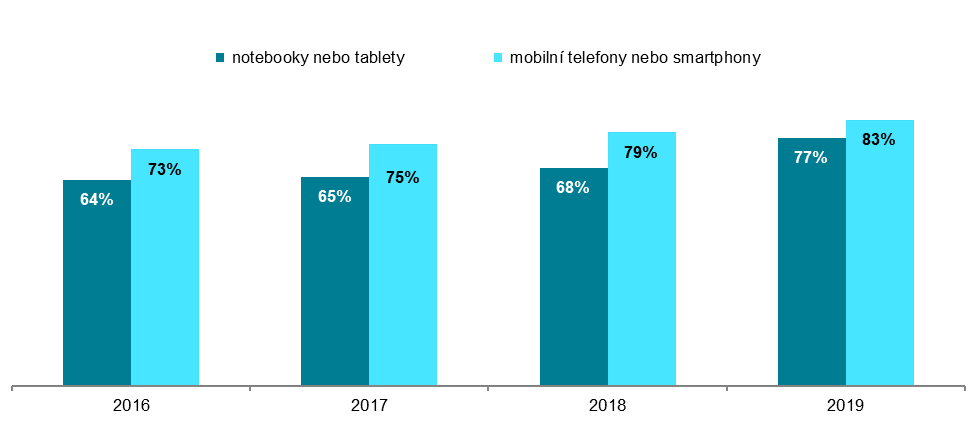 podíl firem poskytujících zaměstnancům danou techniku na celkovém počtu firem s 10+ zaměstnanci v daných letechZdroj: Český statistický úřad, 2019Graf 9.3: Top 5 odvětví v roce 2019, v nichž firmy nejčastěji poskytují svým zaměstnancům přenosná zařízení s přístupem na internet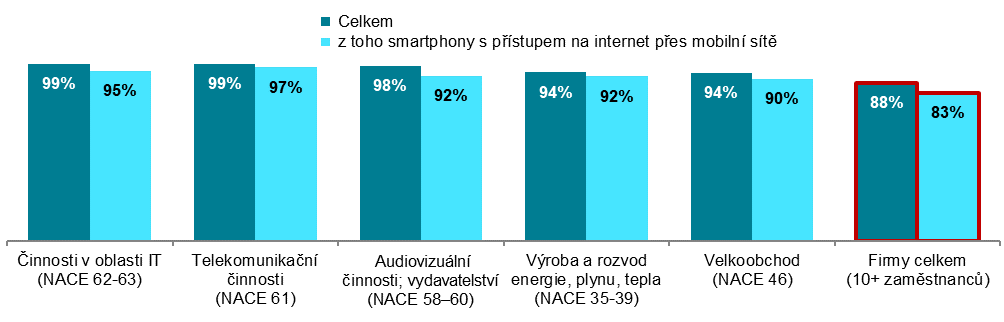 podíl na celkovém počtu firem s 10 a více zaměstnanci v dané odvětvové skupiněGraf 9.4: Firmy s 10 a více zaměstnanci v zemích EU, které v roce 2018 poskytovaly zaměstnancům: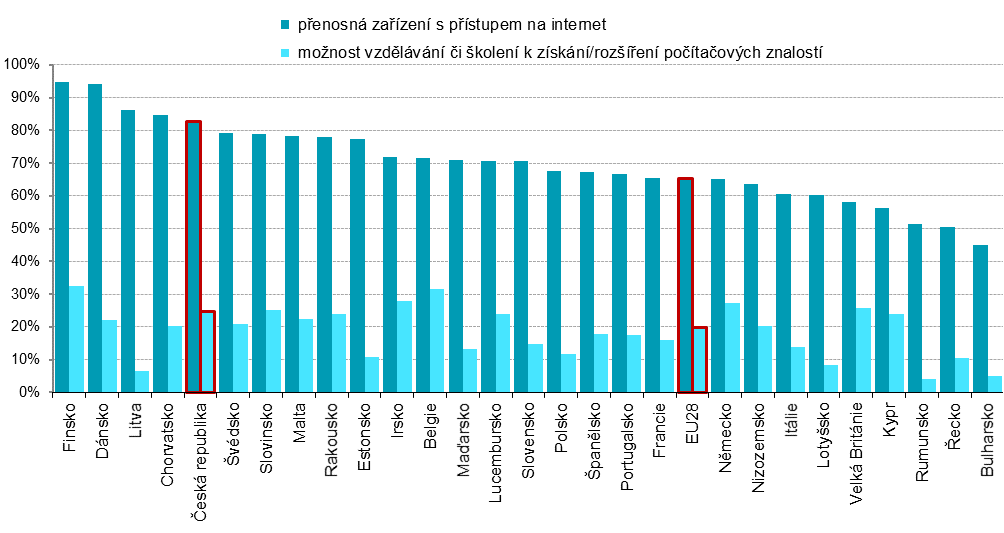 podíl na celkovém počtu firem s 10 a více zaměstnanci v dané zemi                              zdroj dat: Eurostat, prosinec 2018Graf 9.5: Firmy s 10 a více zaměstnanci v ČR poskytující zaměstnancům možnost školení 
pro získání nebo rozšíření jejich ICT znalostí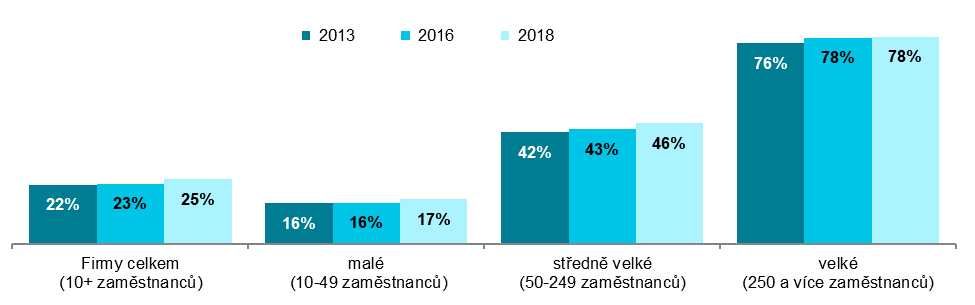 podíl na celkovém počtu firem s 10 a více zaměstnanci v daných velikostních skupinách v daných letechZdroj: Český statistický úřad, 2019firmy poskytující zaměstnancůmfirmy poskytující zaměstnancůmfirmy poskytující zaměstnancůmfirmy poskytující zaměstnancůmfirmy poskytující zaměstnancůmfirmy poskytující zaměstnancůmfirmy poskytující zaměstnancůmstolní počítačnotebook nebo tabletmobilní telefon či smartphonepřenosná zařízení celkemz toho zařízení s přístupem na internet:z toho zařízení s přístupem na internet:z toho zařízení s přístupem na internet:stolní počítačnotebook nebo tabletmobilní telefon či smartphonepřenosná zařízení celkempočítač celkempřenosná zařízení celkempřenosná zařízení s přístupem na internet přes mobilní sítěFirmy celkem (10+)89,7 78,7 86,7 90,3 88,6 88,0 82,5 Velikost firmy  10–49 zaměstnanců88,0 74,5 84,0 88,1 86,7 85,4 79,0   50–249 zaměstnanců95,5 93,1 95,9 98,0 95,1 97,3 94,5   250 a více zaměstnanců97,2 98,6 98,8 99,2 97,0 98,8 97,6 Odvětví (ekonomická činnost)  Zpracovatelský průmysl93,8 79,9 88,3 91,9 93,1 89,0 83,6   Výroba a rozvod energie, plynu, tepla93,4 86,4 93,1 94,9 90,6 94,0 91,7   Stavebnictví90,1 74,4 86,4 88,8 87,9 86,6 82,7   Obchod a opravy motorových vozidel96,0 87,8 89,2 93,0 94,6 92,4 87,1   Velkoobchod92,3 87,9 92,0 94,5 91,6 93,7 90,2   Maloobchod87,3 64,5 80,8 83,8 84,9 79,9 73,2   Doprava a skladování82,5 79,2 90,0 92,4 81,3 90,7 85,6   Ubytování95,9 76,6 84,6 91,6 95,9 87,4 78,1   Stravování a pohostinství77,9 55,5 65,4 73,6 76,8 69,8 58,4   Činnosti cestovních agentur a kanceláří97,3 86,3 89,6 93,4 97,3 91,4 87,6   Audiovizuální činnosti; vydavatelství93,7 94,7 93,6 98,1 92,7 97,5 92,1   Telekomunikační činnosti96,5 98,7 99,3 99,3 96,5 98,7 96,6   Činnosti v oblasti IT79,5 98,6 95,0 99,0 79,2 98,7 94,7   Činnosti v oblasti nemovitostí88,4 79,8 87,0 92,2 87,1 90,0 84,2   Profesní, vědecké a technické činnosti89,4 86,3 90,3 93,7 89,4 92,2 85,1   Ostatní administrativní a podpůrné činnosti84,9 72,8 78,6 84,0 82,6 81,8 76,4 